       ҠАРАР			  	        №8                                            ПОСТАНОВЛЕНИЕ«12» февраль 2024й.		        	                                                                 «12» февраля 2024г.О внесении изменений  в Положения о порядке размещения сведений о доходах, расходах, об имуществе и обязательствах имущественного характера лиц, замещающих должности руководителей муниципальных учреждений сельского поселения Микяшевский сельсовет муниципального района Давлекановский район Республики Башкортостан и членов их семей на официальном сайте в сети «Интернет» и предоставления этих сведений средствам массовой информации для опубликованияРассмотрев представление прокуратуры Давлекановского района, руководствуясь Федеральным законом от 06.10.2003 № 131-ФЗ «Об общих принципах организации местного самоуправления в РФ»,ПОСТАНОВЛЯЮ:1.Внести изменения в Положения о порядке размещения сведений о доходах, расходах, об имуществе и обязательствах имущественного характера лиц, замещающих должности руководителей муниципальных учреждений сельского поселения Микяшевский сельсовет муниципального района Давлекановский район Республики Башкортостан и членов их семей на официальном сайте в сети «Интернет» и предоставления этих сведений средствам массовой информации для опубликования, утвержденное постановлением администрации сельского поселения Микяшевский сельсовет муниципального района Давлекановский район                   от «24» мая 2015 г. № 20/1 (далее – Положение) следующие изменения:1.1. По тексту Положения слова «расходах» исключить.2.Контроль за исполнением постановления оставляю за собой. 3.Настоящее постановление подлежит обнародованию в порядке, установленном действующим законодательством.Глава сельского поселения                                                     А.Р.Гайзуллин                                                                        Башкортостан Республикаһы Дәγләкән районы муниципаль районының Мәкәш ауыл Советы  ауыл биләмәһе хакимиәте453418, Дәγләкән районы,  Мәкәш ауылы,Үҙәк  урам,  46,тел. (34768) 3-82-17, e-mail: Mikash_davl@ufamts.ru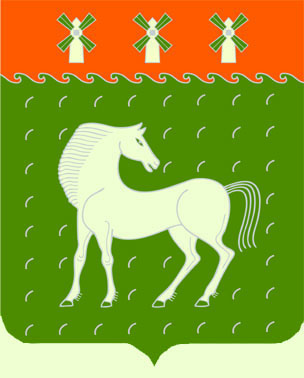 Администрация сельского поселения Микяшевский сельсовет муниципального района               Давлекановский район    Республики Башкортостан453418, Давлекановский район,с.Микяшевоул.Центральная, 46, тел. (34768) 3-82-17, e-mail: Mikash_davl@ufamts.ru